                                               СПЕЦВЫПУСК ЖИГАЛОВО № _10_ от 06.08.2019 года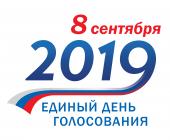 (Периодическое средство массовой информации для опубликования нормативных правовых актов, информации Думы и администрации Жигаловского муниципального образования)Ответственный за выпуск – Кислякова Ю.В.; Тираж – 30 экземпляров; «Бесплатно»; Учредители: Дума Жигаловского МО, Администрация Жигаловского МО; Адрес учредителей: 666402, Иркутская область, р.п. Жигалово, улица Партизанская, 74Форма 5.1xСведения о выдвинутых и зарегистрированных кандидатах в депутаты по мажоритарным округам, кандидатах на должностьмуниципальное образование "Жигаловский район" - Досрочные выборы депутатов Думы Жигаловского муниципального образования пятого созыва, 8 сентября 2019 годаЖигаловский трёхмандатный  избирательный округ №1Жигаловский трёхмандатный избирательный округ №2Жигаловский четырёхмандатный  избирательный округ №3Сведения о судимости выдвинутых и зарегистрированных кандидатовСведения о доходах и  имуществе зарегистрированных кандидатов в депутаты Думы Жигаловского муниципального образования пятого созываЖигаловский трехмандатный избирательный округ № 11. Гусевская Жанна Юрьевна. Сведения о доходах и имуществе:Доход: общая сумма доходов за 2018 год – 233235 руб. 47 коп.: пенсия – 34661 руб. 52 коп.; доплата по социальной норме: 4624 руб. 20 коп., заработная плата: 193949 руб. 75 коп.недвижимое имущество: земельный участок – Иркутская область, п.Жигалово 2000 кв.м.; жилой дом: Иркутская область, п. Жигалово  80 кв.м.; квартира: Иркутская область, г. Саянск 74,9 кв.м. (доля 1/2),денежные средства, находящиеся  на счетах в банках:  4 счета на сумму 22290 руб. 85 коп.2. Замащикова Светлана Станиславовна. Сведения о доходах и имуществе:Доход: общая сумма доходов за 2018 год: заработная плата – 462693 руб. 07 коп.недвижимое имущество: земельный участок – Иркутская область, п. Жигалово 300 кв.м.; (доля 1/2), квартира: Иркутская область, п. Жигалово 67,8 кв.м. (доля 1/2); г. Иркутск 31,8 кв.м.денежные средства, находящиеся  на счетах в банках:  6 счетов на сумму 9280 руб. 55 коп.3. Рудых Яна Фахраддиновна.Сведения о доходах и имуществе:Доход: общая сумма доходов за 2018 год –223981 руб. 78 коп.:  заработная плата- 195002 руб. 23 коп.; доход от вклада в банке: 28979 руб. 55 коп.недвижимое имущество: квартира: Иркутская область, п. Жигалово  68,49 кв.м.; транспортные средства – легковой автомобиль Тойота 2003 года выпуска, денежные средства, находящиеся  на счетах в банках:  5 счетов на сумму 335433 руб. 13 коп.4. Дюжикова Наталья Васильевна. Сведения о доходах и имуществе: Доход: общая сумма доходов за 2018 год – социальное пособие - 417840 руб. 00 коп.;денежные средства, находящиеся  на счетах в банках:  4 счета на сумму 70798 руб. 67 коп.5. Кудрина Елена Николаевна. Сведения о доходах и имуществе:Доход: общая сумма доходов за 2018 год – заработная плата- 110400 руб. 00коп.;недвижимое имущество: земельный участок -Иркутская область, п. Жигалово 2000 кв.м. 1/5 доли; 2000 кв.м., жилой дом: Иркутская область, п. Жигалово 64 кв.мденежные средства, находящиеся  на счетах в банках:  6 счетов на сумму 33082 руб. 72 коп.6. Юдаева Алёна Витальевна. Сведения о доходах и имуществе:Доход: общая сумма доходов за 2018 год – заработная плата- 251307 руб. 26 коп.;недвижимое имущество:земельный участок - Иркутская область, п. Жигалово 14000кв.м. 1/4 доли;  квартира: Иркутская область, п. Жигалово 46 кв.м (¼ доли);денежные средства, находящиеся  на счетах в банках:  4 счета на сумму 19164 руб. 25 коп.7.Арзамазов Николай Васильевич.Сведения о доходах и имуществе:Доход: общая сумма доходов за 2018 год – 200520 руб. 00 коп.: заработная плата 39000 руб. 00 коп.; пенсия: 156000 руб. 00 коп., социальное пособие: 5520 руб. 00 коп.недвижимое имущество: земельный участок – Иркутская область, п. Жигалово  1229 кв.м.; (1/4 доли);квартира: Иркутская область, п. Жигалово  50,25 кв.м.;транспортные средства – легковой автомобиль Москвич - 412  1992 года выпуска, денежные средства, находящиеся  на счетах в банках: 3 счета на сумму 0 руб. 38 коп.8. Педай Вера Викторовна.Сведения о доходах и имуществе:Доход: общая сумма доходов за 2018 год –  239816 руб. 00 коп.: заработная плата- 25200 руб. 00коп., социальное пакет: 37400 руб. 00 коп., пенсия: 177216 руб. 00 коп.недвижимое имущество: квартира: Иркутская область, п. Жигалово  42 кв.м.; денежные средства, находящиеся  на счетах в банках:  9 счетов на сумму:  25 руб. 65 коп.9. Ларионова Ольга Николаевна.Сведения о доходах и имуществе:Доход: общая сумма доходов за 2018 год – 541883 руб. 05 коп.: заработная плата- 472097 руб. 41 коп.; соц. выплата – 69785 руб. 64 коп.недвижимое имущество: земельный участок - Иркутская область, п. Жигалово 648 кв.м. (1/2 доли);  квартира: Иркутская область, п. Жигалово 70,4 кв.м (1/2 доли),транспортные средства – легковой автомобиль Тойота 1998 года выпуска, денежные средства, находящиеся  на счетах в банках: 5 счетов на сумму 116318 руб. 56 коп.10. Тарасенко Анна Михайловна.Сведения о доходах и имуществе:Доход: общая сумма доходов за 2018 год -754052 руб. 66 коп.: заработная плата- 300000 руб. 00 коп.; соц. пособие – 21604 руб. 66 коп., пенсия- 422448 руб. 00 коп., работа по совместимости – 10000 руб. 00 коп.недвижимое имущество: земельный участок - Иркутская область, п. Жигалово 152 кв.м., 2000 кв. м. (1/8 доли); жилой дом: Иркутская область, п. Жигалово 159,8 кв. м. (1/8 доли),  квартира: Иркутская область, п. Жигалово 57,8 кв.м, Иркутская область, г. Иркутск: 65 кв. м.транспортные средства – легковой автомобиль ACURA MDX 2001 года выпуска, денежные средства, находящиеся  на счетах в банках: 3 счета на сумму 9797 руб. 80 коп.Жигаловский трехмандатный избирательный округ № 21. Рудых Светлана Валерьевна. Сведения о доходах и имуществе:Доход: общая сумма доходов за 2018 год: заработная плата – 281552 руб. 20 коп.денежные средства, находящиеся  на счетах в банках: 4 счета на сумму: 8745 руб. 43 коп.2. Полякова Светлана Сергеевна.Сведения о доходах и имуществе:денежные средства, находящиеся  на счетах в банках: 5 счетов на сумму 81 руб. 70 коп.3. Фирцева  Снежана Геннадьевна.Сведения о доходах и имуществе:Доход: общая сумма доходов за 2018 год: 293125 руб. 02 коп.: заработная плата: 269064 руб. 09 коп.; доход от вклада в банке: 323 руб. 93 коп.; социальное пособие: 23737 руб. 00 коп.недвижимое имущество: земельный участок – Иркутская область, п. Жигалово 1696 +/– 14 кв.м.;  кв.м.;  квартира: Иркутская область, п. Жигалово 38,6 кв.м.денежные средства, находящиеся  на счетах в банках:  5 счетов на сумму 570 руб. 54 коп.4. Рудых Ирина Михайловна. Сведения о доходах и имуществе:Доход: общая сумма доходов за 2018 год –– 363600 руб. 00 коп.: заработная плата 360000 руб. 00коп., социальное пособие: 3600 руб. 00 коп.недвижимое имущество: квартира: Иркутская область, п. Жигалово  83,5 кв.м.; (1/3 доли)денежные средства, находящиеся  на счетах в банках: 5 счетов на сумму 78 руб. 80 коп.5. Рупасова Дарья Николаевна. Сведения о доходах и имуществе:Доход: заработная плата - общая сумма доходов за 2018 год –252000 руб. 00 коп.;недвижимое имущество: квартира - Иркутская область, Жигаловский район, деревня Игжиновка, 78,6 кв.м. (1/4);денежные средства, находящиеся  на счетах в банках:  6 счетов на сумму 5050руб. 61 коп.6. Нечаев Евгений Витальевич.Сведения о доходах и имуществе:Доход: общая сумма доходов за 2018 год – заработная плата- 233160 руб. 00коп.;недвижимое имущество: земельный участок -Иркутская область, п. Жигалово  13000кв.м.; Иркутская область, Жигаловский район, деревня Константиновка 17000 кв.м.жилой дом: Иркутская область, п. Жигалово  18 кв.м.; Иркутская область, Жигаловский район, деревня Константиновка 83,7 кв.м. (1/6 доли);транспортные средства – легковой автомобиль ХОНДА , 1996 года выпуска, грузовой – ГАЗ-53 1988 года выпуска, трактор Т-40 АМ 1990 года выпуска, минитрактор Уралец 1995 года выпуска.денежные средства, находящиеся  на счетах в банках:  2 счета на сумму 1529 руб. 18 коп.7. Давыденко Зинаида Ивановна. Сведения о доходах и имуществе:Доход: общая сумма доходов за 2018 год – 461247 руб.00коп.: заработная плата- 344727 руб. 00 коп.; пенсия: 104520 руб. 00 коп., единовременные выплаты: 12000 руб. 00 коп.недвижимое имущество: земельный участок – Иркутская область, п. Жигалово  16000 кв.м.; Иркутская область, п. Жигалово  15000 кв.м.; Иркутская область, Жигаловский район, д. Воробьево  16000 кв.м.;жилой дом: Иркутская область, п. Жигалово  22 кв.м.; Иркутская область, Жигаловский район, д. Воробьево  42 кв.м.;транспортные средства – легковой автомобиль Мазда - Демио  2001 года выпуска, денежные средства, находящиеся  на счетах в банках: 5 счетов на сумму 811 руб. 94 коп.8. Шкаривский Григорий Дмитриевич.Сведения о доходах и имуществе:Доход: общая сумма доходов за 2018 год –456158 руб. 28 коп.: заработная плата- 252000 руб. 00 коп.; пенсия: 204158 руб. 28 коп.недвижимое имущество: земельный участок -Иркутская область, п. Жигалово  30000 кв.м.; г. Иркутск 15000 кв.м.жилой дом: Иркутская область, п. Жигалово  200 кв.м.; квартира: г. Иркутск 36 кв.м. транспортные средства – легковой автомобиль Форд 2004 года выпуска, GRELT 2007 года выпуска, УАЗ - 31622 2006 года выпуска, Мазда  2007 года выпуска, катер «Томь 250»,денежные средства, находящиеся  на счетах в банках:  2 счета на сумму 452000 руб. 00 коп.9. Рудых Зинаида Сазоновна.Сведения о доходах и имуществе:Доход: общая сумма доходов за 2018 год: 391173 руб. 40 коп.: пенсия: 383839 руб. 32 коп., социальные выплаты: 7334 руб. 08 коп.недвижимое имущество: земельный участок – Иркутская область, п. Жигалово  1462 кв.м.; квартира: Иркутская область, п. Жигалово  63,91 кв.м.; денежные средства, находящиеся  на счетах в банках:  4 счета на сумму 166368 руб. 50 коп.10.  Рудых   Елена Анатольевна.Сведения о доходах и имуществе:Доход: общая сумма доходов за 2018 год – заработная плата- 1672674 руб. 00коп.;недвижимое имущество: земельный участок: Иркутская область, Жигаловский район, пос. Жигалово 6621 кв.м., Иркутская область, Жигаловский район, пос. Жигалово 991,54кв.м.,гараж: Иркутская область, п. Жигалово  223,10 кв.м., иное: Иркутская область, п. Жигалово  магазин 388,1 кв.м., 282,69 кв.м., холодильно-складское помещение 136,57 кв.м.транспортные средства – автомобиль грузовой КАМАЗ 1993 год, автомобиль грузовой КАМАЗ 1992 года выпуска, автомобиль грузовой	HINO 2017 года выпуска, автомобиль грузовой Nissan 1997 года выпуска, автомобиль грузовой VOLVO 2018 года выпуска, иной ГКБ 1987 года выпуска, иной 9370000001001 СА 1991 года выпуска,денежные средства, находящиеся  на счетах в банках: 5 счетов на сумму: 52835 руб. 76 коп.Жигаловский четырехмандатный избирательный округ № 31. Тарасов Александр Сергеевич.Сведения о доходах и имуществе:Доход: заработная плата – общая сумма доходов за 2018 год: 1256118 руб. 63 коп.недвижимое имущество: земельный участок – Иркутская область, п. Жигалово 1173,08 кв.м.; (доля 1/2); квартира: Иркутская область, п. Жигалово 44,49 кв.м. (доля 1/2)денежные средства, находящиеся  на счетах в банках:  5 счетов на сумму 15857 руб. 98 коп.2. Мулягина Елена Арсеньевна. Сведения о доходах и имуществе:Доход: общая сумма доходов за 2018 год: 673062 руб. 47 коп.: заработная плата – 673062 руб. 15 коп.; доход от вклада в банке: 0 руб. 32 коп.недвижимое имущество: квартира: Иркутская область, п. Жигалово 28,4 кв.м. (доля 1/2), Иркутская область, п. Жигалово 41,58 кв.м.денежные средства, находящиеся  на счетах в банках:  5 счетов на сумму 15857 руб. 98 коп.3. Кузнецов Евгений Геннадьевич.    Сведения о доходах и имуществе:Доход: общая сумма доходов за 2018 год – заработная плата- 585917 руб. 84 коп.;недвижимое имущество: земельный участок – Иркутская область, Жигаловский район, урочище Бор 172000 +/– 5080кв.м.; Иркутская область, Жигаловский район, деревня Константиновка 17000 кв.м. жилой дом: Иркутская область, п. Жигалово  18 кв.м.; Иркутская область, Жигаловский район, с. Тутура 4200 кв.м. квартира – Иркутская область, Жигаловский район, с. Тутура, 50,7 кв.м. (1/2)транспортные средства – легковой универсал Тойота Ленд Крузер , 2001 года выпуска, грузовой – фургон ГАЗ-66 1975 года выпуска, мотолодка «Крым» 1991 года выпуска.денежные средства, находящиеся  на счетах в банках:  3 счета на сумму 21061 руб. 38 коп.4. Шипицына Любовь Витальевна. Сведения о доходах и имуществе:Доход: общая сумма доходов за 2018 год: 268410 руб. 52 коп.: заработная плата – 265311 руб. 98 коп.; доход от вклада в банке: 3098 руб. 54 коп.денежные средства, находящиеся  на счетах в банках: 6 счетов на сумму 89833 руб. 70 коп.5. Мулягина Мирия Ивановна.Сведения о доходах и имуществе:Доход: общая сумма доходов за 2018 год: Социальное пособие-–7200 руб. 00коп.;недвижимое имущество:земельный участок -Иркутская область, п. Жигалово 700кв.м. (1/4 доли), квартира: Иркутская область, п. Жигалово  69,5 кв.м.; (1/4 доли),денежные средства, находящиеся  на счетах в банках:  :  3 счета на сумму 2122 руб. 38 коп. 6. Быкова Елизавета Михайловна.Доход: общая сумма доходов за 2018 год – нет.Сведения о доходах и имуществе:недвижимое имущество: земельный участок – Иркутская область, с. Рудовка 66000 кв.м.; 4400 кв.м.; жилой дом: Иркутская область, с. Рудовка 62,7 кв.м.; денежные средства, находящиеся  на счетах в банках:  5 счетов на сумму 285 руб. 66 коп.7. Быков Николай Сергеевич.Доход: общая сумма доходов за 2018 год – нет.Сведения о доходах и имуществе:недвижимое имущество: земельный участок -Иркутская область, Жигаловский район, с. Рудовка, 14300кв.м., жилой дом: Иркутская область, Жигаловский район, с. Рудовка, 42,7 кв.мтранспортные средства – легковой автомобиль Toyota Cala, 2001 года выпуска, Toyota Cубару, 2009 года выпуска,денежные средства, находящиеся  на счетах в банках:  3 счета на сумму 281 руб. 17 коп.№п/пСЕГОДНЯ В НОМЕРЕ:Стр.1Сведения о выдвинутых и зарегистрированных кандидатах в депутаты по мажоритарным округам, кандидатах на должность муниципальное образование "Жигаловский район" - Досрочные выборы депутатов Думы Жигаловского муниципального образования пятого созыва, 8 сентября 2019 года012Сведения о судимости выдвинутых и зарегистрированных кандидатов083Сведения о доходах и  имуществе зарегистрированных кандидатов в депутаты Думы Жигаловского муниципального образования пятого созыва08№ п/пПерсональные данные кандидатаПринадлежность к общественному объединениюСубъект выдвиженияДата выдвиже- нияОснова- ние регистра- ции (для подписей - число)Дата и номер постанов. о рег. / отмене выдв.Дата и номер постанов. о выбыт. зарег. канд.Приз-нак избра-нияДата предоставления документов на регистрацию1АРЗАМАЗОВ НИКОЛАЙ ВАСИЛЬЕВИЧ, дата рождения - 9 октября 1949 года, сведения о профессиональном образовании - Новосибирская высшая партийная школа, 1976 г., основное место работы или службы, занимаемая должность, род занятий - ООО "Жигаловская районная газета "Ленская новь", директор, место жительства - Иркутская область, Жигаловский район, поселок ЖигаловоПолитическая партия "КОММУНИСТИЧЕСКАЯ ПАРТИЯ РОССИЙСКОЙ ФЕДЕРАЦИИ"ИРКУТСКОЕ ОБЛАСТНОЕ ОТДЕЛЕНИЕ Политической партии "КОММУНИСТИЧЕСКАЯ ПАРТИЯ РОССИЙСКОЙ ФЕДЕРАЦИИ"17.07.2019п.п. 3-7 ст. 35.1 ФЗ-67зарег.31.07.2019110/98823.07.20192ГУСЕВСКАЯ ЖАННА ЮРЬЕВНА, дата рождения - 14 августа 1968 года, сведения о профессиональном образовании - Иркутский политехнический институт, 1992 г., основное место работы или службы, занимаемая должность, род занятий - пенсионер, место жительства - Иркутская область, Жигаловский район, рабочий поселок ЖигаловоИркутское региональное отделение Всероссийской политической партии "ЕДИНАЯ РОССИЯ"19.07.2019п.п. 3-7 ст. 35.1 ФЗ-67зарег.31.07.2019110/99223.07.20193ДЮЖИКОВА НАТАЛЬЯ ВАСИЛЬЕВНА, дата рождения - 6 февраля 1965 года, сведения о профессиональном образовании - Техническое училище № 11 г. Иркутска, 1984 г., основное место работы или службы, занимаемая должность, род занятий - домохозяйка, место жительства - Иркутская область, Жигаловский район, поселок ЖигаловоИркутское региональное отделение Политической партии ЛДПР — Либерально-демократической партии России 17.07.2019п.п. 3-7 ст. 35.1 ФЗ-67зарег.29.07.2019109/98521.07.20194ЗАМАЩИКОВА СВЕТЛАНА СТАНИСЛАВОВНА, дата рождения - 18 сентября 1982 года, сведения о профессиональном образовании - Иркутский государственный технический университет, 2004 г., основное место работы или службы, занимаемая должность, род занятий - ОГУЭП "Облкоммунэнерго", филиал "Усть-Ордынские электрические сети", инженер-инспектор, место жительства - Иркутская область, Жигаловский район, рабочий поселок ЖигаловоИркутское региональное отделение Всероссийской политической партии "ЕДИНАЯ РОССИЯ"18.07.2019п.п. 3-7 ст. 35.1 ФЗ-67зарег.31.07.2019110/99323.07.20195КУДРИНА ЕЛЕНА НИКОЛАЕВНА, дата рождения - 6 ноября 1978 года, сведения о профессиональном образовании - Колледж бизнеса и права Иркутской государственной экономической академии, 2000 г., основное место работы или службы, занимаемая должность, род занятий - Индивидуальный предприниматель, место жительства - Иркутская область, Жигаловский район, поселок ЖигаловоИркутское региональное отделение Политической партии ЛДПР — Либерально-демократической партии России 17.07.2019п.п. 3-7 ст. 35.1 ФЗ-67зарег.29.07.2019109/98621.07.20196ЛАРИОНОВА ОЛЬГА НИКОЛАЕВНА, дата рождения - 25 января 1975 года, сведения о профессиональном образовании - ФГБОУ ВПО "Восточно-Сибирская академия образования", 2014 г., основное место работы или службы, занимаемая должность, род занятий - МКДОУ Детский сад №3 "Колокольчик", заведующая, место жительства - Иркутская область, Жигаловский район, поселок Жигаловосамовыдвижение23.07.201911зарег.02.08.2019111/100425.07.20197ПЕДАЙ ВЕРА ВИКТОРОВНА, дата рождения - 1 марта 1952 года, сведения о профессиональном образовании - Медицинское училище при Иркутском мединституте, 1973 г., основное место работы или службы, занимаемая должность, род занятий - ОГБУЗ Жигаловская районная больница, фельдшер, место жительства - Иркутская область, Жигаловский район, поселок ЖигаловоПолитическая партия "КОММУНИСТИЧЕСКАЯ ПАРТИЯ РОССИЙСКОЙ ФЕДЕРАЦИИ"ИРКУТСКОЕ ОБЛАСТНОЕ ОТДЕЛЕНИЕ Политической партии "КОММУНИСТИЧЕСКАЯ ПАРТИЯ РОССИЙСКОЙ ФЕДЕРАЦИИ"17.07.2019п.п. 3-7 ст. 35.1 ФЗ-67зарег.31.07.2019110/98923.07.20198РУДЫХ ЯНА ФАХРАДДИНОВНА, дата рождения - 7 марта 1978 года, сведения о профессиональном образовании - НОУ ВПО "Национальный открытый институт России г. Санкт-Петербург", 2010 г., основное место работы или службы, занимаемая должность, род занятий - Управление образования администрации МО "Жигаловский район", руководитель группы учета, место жительства - Иркутская область, Жигаловский район, рабочий поселок ЖигаловоИркутское региональное отделение Всероссийской политической партии "ЕДИНАЯ РОССИЯ"22.07.2019п.п. 3-7 ст. 35.1 ФЗ-67зарег.02.08.2019111/100625.07.20199ТАРАСЕНКО АННА МИХАЙЛОВНА, дата рождения - 1 октября 1974 года, сведения о профессиональном образовании - Иркутская государственная экономическая академия, 1998 г., основное место работы или службы, занимаемая должность, род занятий - ИП Тарасенко Анна Михайловна, индивидуальный предприниматель, место жительства - Иркутская область, Жигаловский район, поселок Жигаловосамовыдвижение23.07.201910зарег.02.08.2019111/100526.07.201910ЮДАЕВА АЛЁНА ВИТАЛЬЕВНА, дата рождения - 5 апреля 1985 года, сведения о профессиональном образовании - НОУВПиДО "Байкальский гуманитарный институт", 2011 г., основное место работы или службы, занимаемая должность, род занятий - ОГАУ "Лесхоз Иркутской области", юрисконсульт (юрист), место жительства - Иркутская область, Жигаловский район, поселок ЖигаловоИркутское региональное отделение Политической партии ЛДПР — Либерально-демократической партии России 17.07.2019п.п. 3-7 ст. 35.1 ФЗ-67зарег.29.07.2019109/98721.07.2019№ п/пПерсональные данные кандидатаПринадлежность к общественному объединениюСубъект выдвиженияДата выдвиже- нияОснова- ние регистра- ции (для подписей - число)Дата и номер постанов. о рег. / отмене выдв.Дата и номер постанов. о выбыт. зарег. канд.Приз-нак избра-нияДата предоставления документов на регистрацию11ДАВЫДЕНКО ЗИНАИДА ИВАНОВНА, дата рождения - 31 июля 1951 года, сведения о профессиональном образовании - Городское профессионально-техническое училище №20 гор. Шелехов Иркутской обл., 1970 г., основное место работы или службы, занимаемая должность, род занятий - ООО "НСГ - Росэнерго", страховой агент, место жительства - Иркутская область, Жигаловский район, поселок ЖигаловоПолитическая партия "КОММУНИСТИЧЕСКАЯ ПАРТИЯ РОССИЙСКОЙ ФЕДЕРАЦИИ"ИРКУТСКОЕ ОБЛАСТНОЕ ОТДЕЛЕНИЕ Политической партии "КОММУНИСТИЧЕСКАЯ ПАРТИЯ РОССИЙСКОЙ ФЕДЕРАЦИИ"17.07.2019п.п. 3-7 ст. 35.1 ФЗ-67зарег.31.07.2019110/99023.07.201912НЕЧАЕВ ЕВГЕНИЙ ВИТАЛЬЕВИЧ, дата рождения - 17 сентября 1982 года, основное место работы или службы, занимаемая должность, род занятий - крестьянско-фермерское хозяйство, глава, место жительства - Иркутская область, Жигаловский район, поселок ЖигаловоИркутское региональное отделение Политической партии ЛДПР — Либерально-демократической партии России 17.07.2019п.п. 3-7 ст. 35.1 ФЗ-67зарег.29.07.2019109/97921.07.201913ПОЛЯКОВА СВЕТЛАНА СЕРГЕЕВНА, дата рождения - 3 сентября 1991 года, сведения о профессиональном образовании - Областное государственное образовательное учреждение среднего профессионального образования "Иркутский государственный педагогический колледж №1", 2011 г., основное место работы или службы, занимаемая должность, род занятий - Индивидуальный предприниматель Поляков Алексей Викторович, товаровед, место жительства - Иркутская область, Жигаловский район, рабочий поселок ЖигаловоИркутское региональное отделение Всероссийской политической партии "ЕДИНАЯ РОССИЯ"19.07.2019п.п. 3-7 ст. 35.1 ФЗ-67зарег.31.07.2019110/99423.07.201914РУДЫХ ЕЛЕНА АНАТОЛЬЕВНА, дата рождения - 9 августа 1975 года, сведения о профессиональном образовании - Иркутский государственный технический университет, 2003 г., основное место работы или службы, занимаемая должность, род занятий - ИП "Рудых Е.А.", предприниматель, место жительства - Иркутская область, Жигаловский район, поселокЖигаловосамовыдвижение23.07.201912зарег.02.08.2019111/100725.07.201915РУДЫХ ЗИНАИДА САЗОНОВНА, дата рождения - 10 июня 1947 года, сведения о профессиональном образовании - Иркутский государственный педагогический институт, 1971 г., основное место работы или службы, занимаемая должность, род занятий - пенсионер, место жительства - Иркутская область, Жигаловский район, поселок ЖигаловоВсероссийская политическая партия "ЕДИНАЯ РОССИЯ"самовыдвижение23.07.201911зарег.02.08.2019111/100825.07.201916РУДЫХ ИРИНА МИХАЙЛОВНА, дата рождения - 9 августа 1971 года, сведения о профессиональном образовании - Государственное бюджетное профессиональное образовательное учреждение Иркутской области "Иркутский аграрный техникум", 1990 г., основное место работы или службы, занимаемая должность, род занятий - ОГБУ Качугская СББЖ, Жигаловский филиал, ветеринарный фельдшер, место жительства - Иркутская область, Жигаловский район, поселок ЖигаловоИркутское региональное отделение Политической партии ЛДПР — Либерально-демократической партии России 17.07.2019п.п. 3-7 ст. 35.1 ФЗ-67зарег.29.07.2019109/98021.07.201917РУДЫХ СВЕТЛАНА ВАЛЕРЬЕВНА, дата рождения - 22 декабря 1976 года, сведения о профессиональном образовании - НОУВПиДО "Байкальский гуманитарный институт", 2011 г., основное место работы или службы, занимаемая должность, род занятий - Муниципальное казенное учреждение "Жигаловское", инспектор-делопроизводитель, место жительства - Иркутская область, Жигаловский район, рабочий поселок ЖигаловоИркутское региональное отделение Всероссийской политической партии "ЕДИНАЯ РОССИЯ"18.07.2019п.п. 3-7 ст. 35.1 ФЗ-67зарег.31.07.2019110/99523.07.201918РУПАСОВА ДАРЬЯ НИКОЛАЕВНА, дата рождения - 19 марта 1992 года, сведения о профессиональном образовании - ФГБОУВО "Байкальский государственный университет", 2019 г., основное место работы или службы, занимаемая должность, род занятий - администрация МО "Жигаловский район", архивный отдел, инспектор по ведению архива, место жительства - Иркутская область, Жигаловский район, деревня ИгжиновкаИркутское региональное отделение Политической партии ЛДПР — Либерально-демократической партии России 17.07.2019п.п. 3-7 ст. 35.1 ФЗ-67зарег.29.07.2019109/98121.07.201919ФИРЦЕВА СНЕЖАНА ГЕННАДЬЕВНА, дата рождения - 18 июня 1994 года, сведения о профессиональном образовании - ФГБОУВО "Байкальский государственный университет", 2017 г., основное место работы или службы, занимаемая должность, род занятий - МКОУ Жигаловская средняя общеобразовательная школа №1 им. Г.Г. Малкова, заместитель директора по воспитательной работе, место жительства - Иркутская область, Жигаловский район, рабочий поселок ЖигаловоИркутское региональное отделение Всероссийской политической партии "ЕДИНАЯ РОССИЯ"19.07.2019п.п. 3-7 ст. 35.1 ФЗ-67зарег.31.07.2019110/99623.07.201920ШКАРИВСКИЙ ГРИГОРИЙ ДМИТРИЕВИЧ, дата рождения - 20 августа 1954 года, сведения о профессиональном образовании - Байкальский государственный университет экономики и права, 2003 г., основное место работы или службы, занимаемая должность, род занятий - пенсионер, место жительства - Иркутская область, Жигаловский район, поселок ЖигаловоПолитическая партия "КОММУНИСТИЧЕСКАЯ ПАРТИЯ РОССИЙСКОЙ ФЕДЕРАЦИИ"ИРКУТСКОЕ ОБЛАСТНОЕ ОТДЕЛЕНИЕ Политической партии "КОММУНИСТИЧЕСКАЯ ПАРТИЯ РОССИЙСКОЙ ФЕДЕРАЦИИ"19.07.2019п.п. 3-7 ст. 35.1 ФЗ-67зарег.31.07.2019110/99123.07.2019№ п/пПерсональные данные кандидатаПринадлежность к общественному объединениюСубъект выдвиженияДата выдвиже- нияОснова- ние регистра- ции (для подписей - число)Дата и номер постанов. о рег. / отмене выдв.Дата и номер постанов. о выбыт. зарег. канд.Приз-нак избра-нияДата предоставления документов на регистрацию21БЫКОВ НИКОЛАЙ СЕРГЕЕВИЧ, дата рождения - 30 мая 1978 года, основное место работы или службы, занимаемая должность, род занятий - домохозяин, место жительства - Иркутская область, Жигаловский район, село РудовкаИркутское региональное отделение Политической партии ЛДПР — Либерально-демократической партии России 17.07.2019п.п. 3-7 ст. 35.1 ФЗ-67зарег.29.07.2019109/98221.07.201922БЫКОВА ЕЛИЗАВЕТА МИХАЙЛОВНА, дата рождения - 7 сентября 1977 года, основное место работы или службы, занимаемая должность, род занятий - крестьянско-фермерское хозяйство, глава, место жительства - Иркутская область, Жигаловский район, село РудовкаИркутское региональное отделение Политической партии ЛДПР — Либерально-демократической партии России 17.07.2019п.п. 3-7 ст. 35.1 ФЗ-67зарег.29.07.2019109/98321.07.201923КУЗНЕЦОВ ЕВГЕНИЙ ГЕННАДЬЕВИЧ, дата рождения - 14 октября 1961 года, сведения о профессиональном образовании - ФГОУВПО "Сибирская академия государственной службы", 2010 г., основное место работы или службы, занимаемая должность, род занятий - ОГУЭП "Облкоммунэнерго", филиал "Усть-Ордынские электрические сети", начальник Жигаловского РЭС, место жительства - Иркутская область, Жигаловский район, село ТутураВсероссийская политическая партия "ЕДИНАЯ РОССИЯ"Иркутское региональное отделение Всероссийской политической партии "ЕДИНАЯ РОССИЯ"19.07.2019п.п. 3-7 ст. 35.1 ФЗ-67зарег.31.07.2019110/99723.07.201924МУЛЯГИНА ЕЛЕНА АРСЕНЬЕВНА, дата рождения - 19 мая 1973 года, сведения о профессиональном образовании - государственное образовательное учреждение Иркутский педагогический колледж № 2, 2001 г., основное место работы или службы, занимаемая должность, род занятий - МКОУ Жигаловская средняя общеобразовательная школа № 1им. Г.Г. Малкова, учитель технологии, место жительства - Иркутская область, Жигаловский район, рабочий поселок ЖигаловоИркутское региональное отделение Всероссийской политической партии "ЕДИНАЯ РОССИЯ"18.07.2019п.п. 3-7 ст. 35.1 ФЗ-67зарег.31.07.2019110/99823.07.201925МУЛЯГИНА МАРИЯ ИВАНОВНА, дата рождения - 7 июля 1984 года, сведения о профессиональном образовании - Областное государственное образовательное учреждение среднего профессионального образования "Иркутский педагогический колледж № 2", 2009 г., основное место работы или службы, занимаемая должность, род занятий - временно неработающая, место жительства - Иркутская область, Жигаловский район, поселок ЖигаловоИркутское региональное отделение Политической партии ЛДПР — Либерально-демократической партии России 17.07.2019п.п. 3-7 ст. 35.1 ФЗ-67зарег.29.07.2019109/98421.07.201926ТАРАСОВ АЛЕКСАНДР СЕРГЕЕВИЧ, дата рождения - 10 июня 1989 года, сведения о профессиональном образовании - ГБОУВПО "Иркутский государственный медицинский университет", 2012 г., основное место работы или службы, занимаемая должность, род занятий - ОГБУЗ "Жигаловская районная больница", главный врач, место жительства - Иркутская область, Жигаловский район, рабочий поселок ЖигаловоИркутское региональное отделение Всероссийской политической партии "ЕДИНАЯ РОССИЯ"18.07.2019п.п. 3-7 ст. 35.1 ФЗ-67зарег.31.07.2019110/99923.07.201927ШИПИЦЫНА ЛЮБОВЬ ВИТАЛЬЕВНА, дата рождения - 24 января 1970 года, сведения о профессиональном образовании - НОУВПиДО "Байкальский гуманитарный институт", 2015 г., основное место работы или службы, занимаемая должность, род занятий - Администрация Жигаловского муниципального образования, старший инспектор-делопроизводитель, место жительства - Иркутская область, Жигаловский район, рабочий поселок ЖигаловоИркутское региональное отделение Всероссийской политической партии "ЕДИНАЯ РОССИЯ"18.07.2019п.п. 3-7 ст. 35.1 ФЗ-67зарег.31.07.2019110/100023.07.2019№ п/п№ окр.Наименование округаФамилия, имя, отчество, дата рожденияСведения о судимости11Жигаловский трёхмандатный № 1Юдаева Алёна Витальевна, дата рождения 05.04.1985статья 116 УК РФ, погашена 25.05.200922Жигаловский трёхмандатный № 2Нечаев Евгений Витальевич, дата рождения 17.09.1982статья 119 УК РФ, погашена 15.06.200933Жигаловский четырёхмандатный № 3Быкова Елизавета Михайловна, дата рождения 07.09.1977статья 159 УК РФ